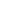 ДЕКАРТ Р.ПЕРВОНАЧАЛА ФИЛОСОФИИ. 1644ПЕРВАЯ ЧАСТЬОБ ОСНОВАХ ЧЕЛОВЕЧЕСКОГО ПОЗНАНИЯ1. Человеку, исследующему истину, необходимо хоть один раз в жизни усомниться во всех вещах — насколько они возможныТак как мы появляемся на свет младенцами и выносим различные суждения о чувственных вещах прежде, чем полностью овладеваем своим разумом, нас отвлекает от истинного познания множество предрассудков; очевидно, мы можем избавиться от них лишь в том случае, если хоть раз в жизни постараемся усомниться во всех тех вещах, в отношении достоверности которых мы питаем хотя бы малейшее подозрение.2. Мы должны также считать все сомнительное ложнымБолее того, полезно даже считать вещи, в коих мы сомневаемся, ложными, дабы тем яснее определить то, что наиболее достоверно и доступно познанию.3. Однако это сомнение не следует относить к жизненной практикеНо это сомнение должно быть ограничено лишь областью созерцания истины. Ибо что касается жизненной практики, то, поскольку зачастую мы должны действовать прежде, чем избавиться от сомнений, мы нередко бываем вынуждены усвоить то, что является всего лишь правдоподобным, а иногда и просто выбрать одно из двух, если ни одно из них не представляется более правдоподобным, чем другое.4. Почему мы можем сомневаться в чувственных вещахИтак, теперь, когда мы настойчиво стремимся лишь ... познанию истины, мы прежде всего усомнимся в том, существуют ли какие-либо чувственные или доступные воображению вещи: во-первых, потому, что мы замечаем, что чувства иногда заблуждаются, а благоразумие требует никогда не доверять слишком тому, что хоть однажды нас обмануло; затем, потому, что нам каждодневно представляется во сне, будто мы чувствуем или воображаем бесчисленные вещи, коих никогда не существовало, а тому, кто из-за этого впадает в сомнение, не даны никакие признаки, с помощью которых он мог бы достоверно отличить состояние сна от бодрствования.5. Почему мы сомневаемся даже в математических доказательствахМы усомнимся и во всем остальном, что до сих пор считали максимально достоверным,— даже в математических доказательствах и в тех основоположениях, кои до сегодняшнего дня мы считали само собою разумеющимися,— прежде всего потому, что мы наблюдаем, как некоторые люди заблуждаются в подобных вещах и, наоборот, допускают в качестве достовернейших и самоочевидных вещей то, что нам представляется ложным; но особенно потому, что мы знаем о существовании Бога, всемогущего, создавшего нас: ведь нам неведомо, не пожелал ли он сотворить нас такими, чтобы мы всегда наблюдались, причем даже в тех вещах, которые кажутся нам наиболее ясными. Ибо это возможно не меньше, чем случающиеся иногда ошибки, существование которых мы подмечали прежде. Бели же мы вообразим, что созданы но всемогущим Богом, а самими собою или кем-то другим, то, чем менее могущественным мы будем считать нашего творца, тем больше поверим в такую степень нашего и («совершенства, которая постоянно ведет нас к ошибкам.6. Мы располагаем свободой выбора (liberum arbitrium) для того, чтобы не соглашаться с сомнительными вещами и таким образом избегать заблужденийНо кто бы нас ни сотворил и как бы ни был он могуществен или коварен, мы тем не менее ощущаем в себе свободу неизменно воздерживаться от веры в то, что не полностью исследовано и не вполне достоверно, и таким образом остерегаться какого бы то ни было заблуждения.7. Мы не можем сомневаться в том, что, пока мы сомневаемся, мы существуем: это — первое, что мы познаём в ходе философствованияИтак, отбросив все то, относительно чего мы можем каким-то образом сомневаться, и, более того, воображая все эти вещи ложными, мы с легкостью предполагаем, что никакого Бога нет и нет ни неба, ни каких-либо тел, что сами мы не имеем ни рук, ни ног, ни какого бы то ни было тела; однако не может быть, чтобы в силу всего этого мы, думающие таким образом, были ничем: ведь полагать, что мыслящая вещь в то самое время, как она мыслит, не существует, будет явным противоречием. А посему положение Я мыслю, следовательно, я существую — первичное и достовернейшее из всех, какие могут представиться кому-либо в ходе философствования.8. Из этого мы познаём различие между душой и телом, или между вещью мыслящей и телеснойЭто — наилучший путь к познанию природы ума и его отличия от тела. Ведь, исследуя, кто мы такие, предполагающие все отличное от нас ложным, мы в высшей степени ясно усматриваем, что к нашей природе не имеет отношения ни какая-либо протяженность, ни какая бы то ни было фигура, ни перемещение в пространстве, ни что-либо иное подобное, являющееся свойством тела, но ей причастно одно лишь мышление, познаваемое нами поэтому прежде и достовернее, чем какая бы то ни было телесная вещь: ведь наше мышление мы уже восприняли, а по поводу всего остального продолжаем сомневаться.